Статья 10. Обязанности получателей социальных услуг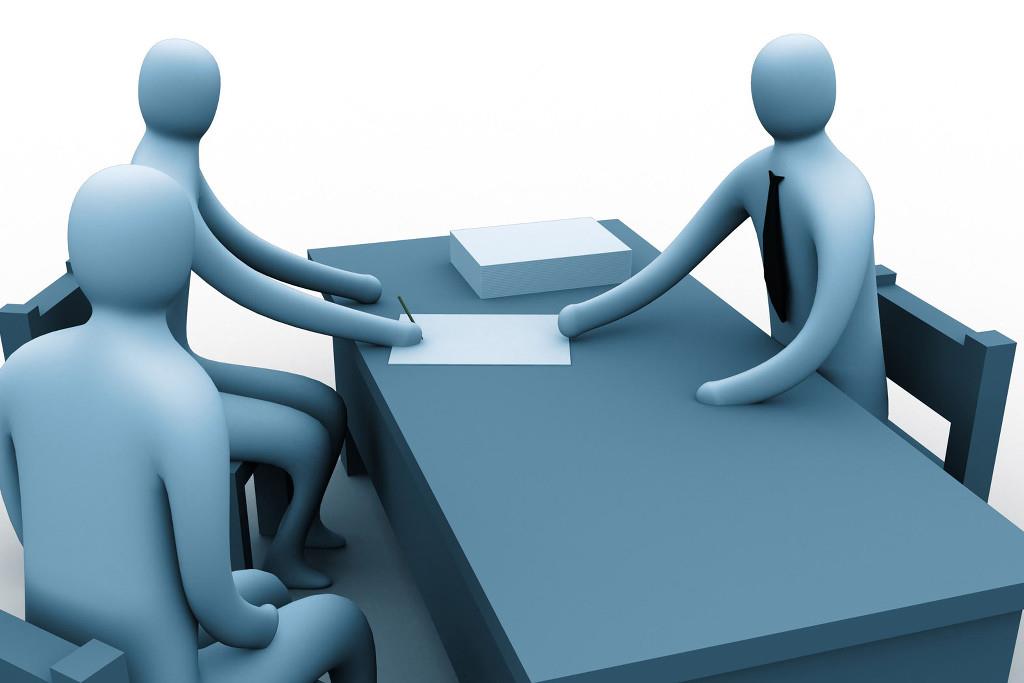 Получатели социальных услуг обязаны:1) предоставлять в соответствии с нормативными правовыми актами субъекта Российской Федерации сведения и документы, необходимые для предоставления социальных услуг;2) своевременно информировать поставщиков социальных услуг об изменении обстоятельств, обусловливающих потребность в предоставлении социальных услуг;3) соблюдать условия договора о предоставлении социальных услуг, заключенного с поставщиком социальных услуг, в том числе своевременно и в полном объеме оплачивать стоимость предоставленных социальных услуг при их предоставлении за плату или частичную плату.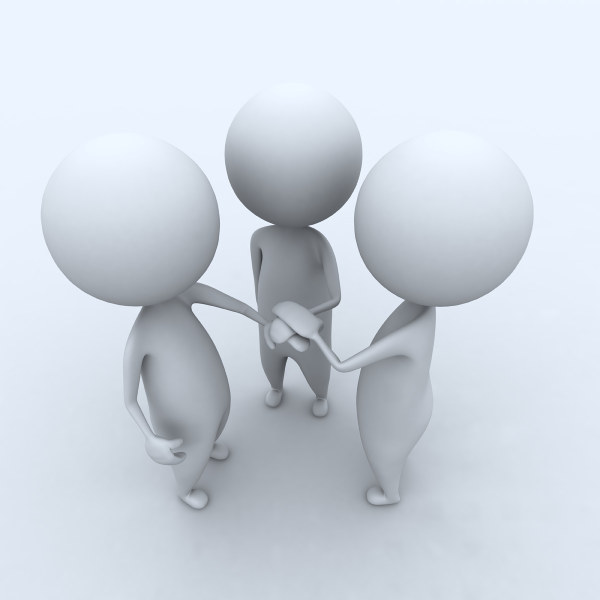 Контакты: 352700, Краснодарский край,г. Тимашевск, ул. Пролетарская, 120,тел. 8-86130-4-08-12Использованы материалы:Федеральный закон от 28 декабря 2013 г. № 442-ФЗ «Об основах социального обслуживания граждан РФ»Государственное автономное учреждение социального обслуживания Краснодарского края «Тимашевский комплексный центр реабилитации инвалидов»О правах и обязанностях получателей социальных услуг (для клиентов)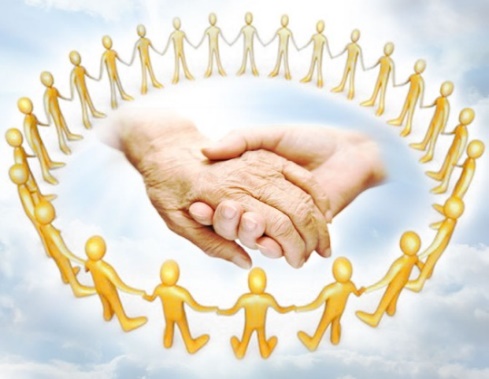 г. Тимашевск2015 годСтатья 9. Права получателей социальных услуг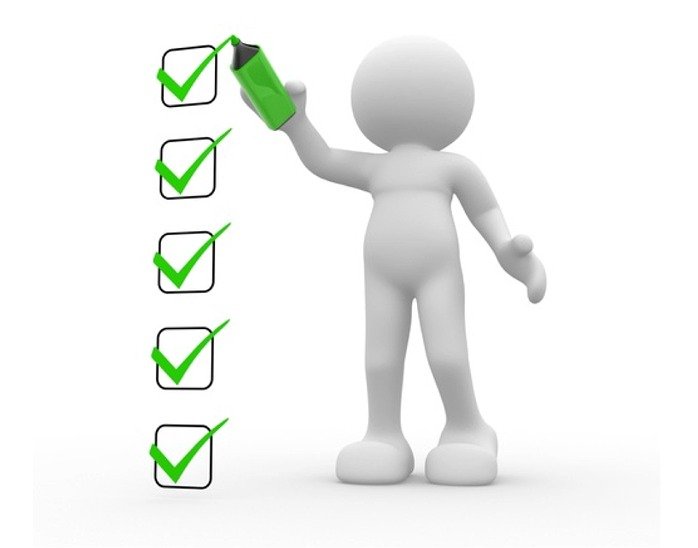 Получатели социальных услуг имеют право на:1) уважительное и гуманное отношение;2) получение бесплатно в доступной форме информации о своих правах и обязанностях, видах социальных услуг, сроках, порядке и об условиях их предоставления, о тарифах на эти услуги и об их стоимости для получателя социальных услуг, о возможности получения этих услуг бесплатно, а также о поставщиках социальных услуг;3) выбор поставщика или поставщиков социальных услуг;4) отказ от предоставления социальных услуг;5) защиту своих прав и законных интересов в соответствии с законодательством Российской Федерации;6) участие в составлении индивидуальных программ;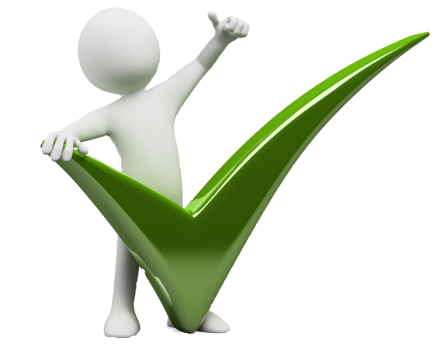 7) обеспечение условий пребывания в организациях социального обслуживания, соответствующих санитарно-гигиеническим требованиям, а также на надлежащий уход;8) свободное посещение законными представителями, адвокатами, нотариусами, представителями общественных и (или) иных организаций, священнослужителями, а также родственниками и другими лицами в дневное и вечернее время;9) социальное сопровождение в соответствии со статьей 22 Федерального закона от 28 декабря 2013 года № 442-ФЗ.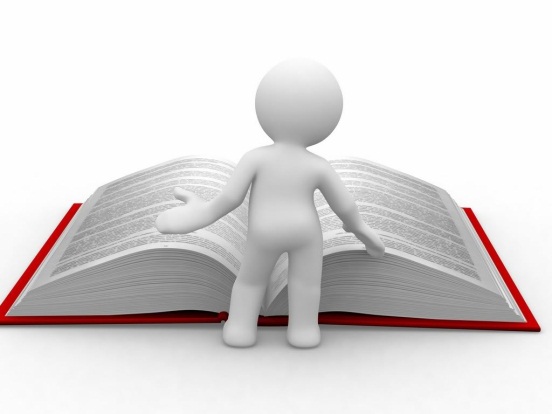 